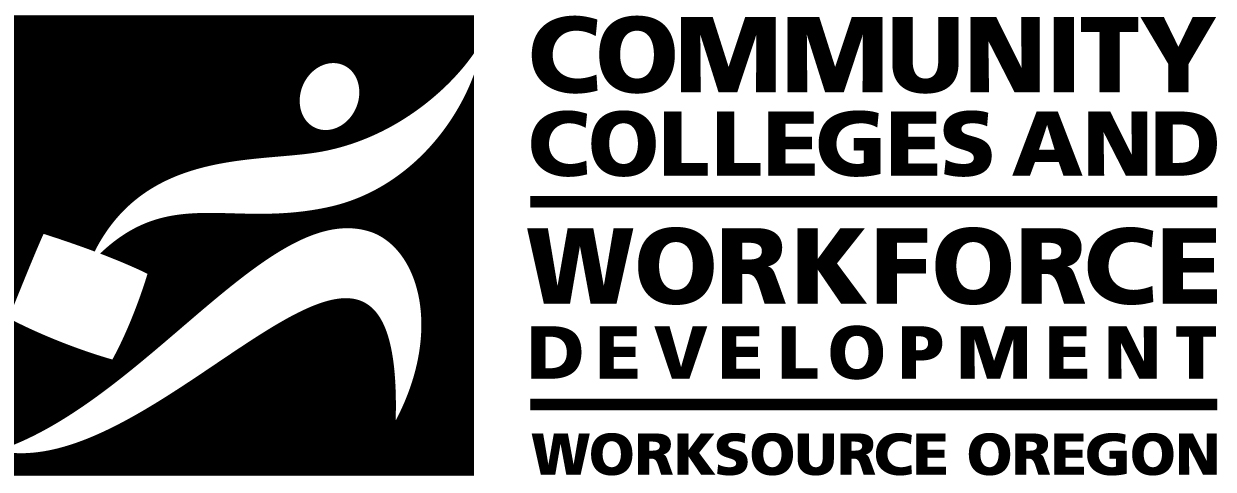 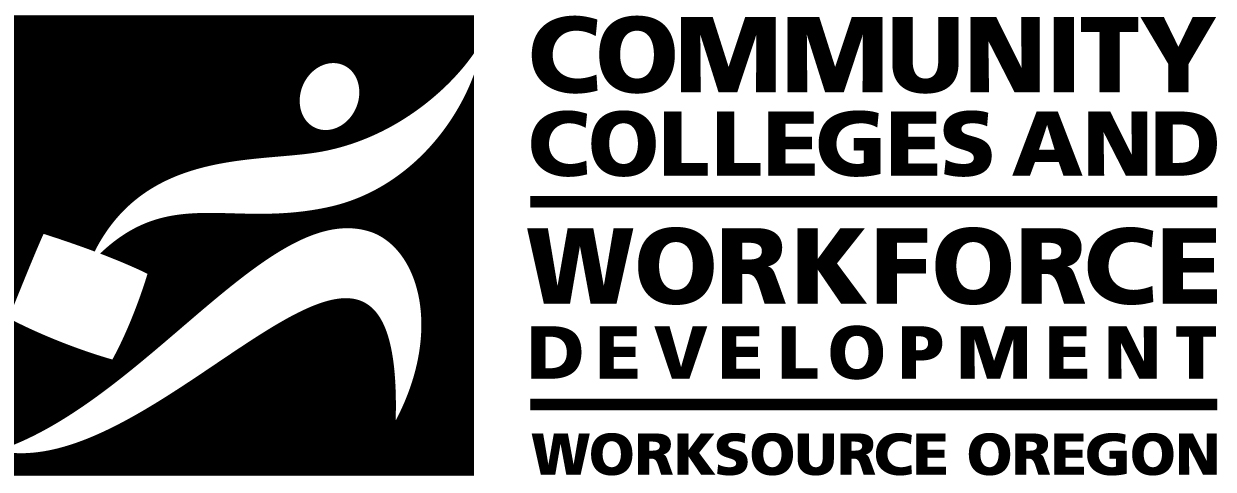 Employer/employee information:Information for State Layoff Tracking System:Date:     10/31/14Employer:Ringside SteakhouseAddress:14021 NE Glisan, Portland, OR 97230How did you hear about this?WARNCompany contact:Bruce PorterAre employees union represented?  Yes   No    Name: N/ALocal dislocated worker liaison:Aaron SorensonCCWD DWU Liaison:N/AProduct or type of business:Steakhouse RestaurantEmployer phone number:503-255-0750				How many are employed at the site?57Closure or layoff?   Closure    Layoff         Expected date(s): 1/1/2015 Affected sites and number of affected workers at each site:One site/57 affected workersTrade Petition provided? Yes   No           Date:       WARN filed?      Yes   No           Date:  submitted 10/15/14 (received by CCWD 10/28/14)Outplacement firm services?  Yes   No           Name: N/ALimited English speaking population?  Yes   No    If yes, other language(s) spoken by employees:  SpanishEmployee call back date(s):NoneReceipt of layoff information sent to CCWD:Date:                 Time:         Means: (mail/email, phone, etc.)      Contact made with employer:Date:        Time:     Means: (mail/email, phone, etc.)      Contact made with union representative:Date:            Time:     Means: (mail/email, phone, etc.)      Initial on-site meeting:Date:          Reason, if none:       Reason, if none:       Employee information session date:Date survey provided:Survey provided to:      Survey provided to:      Transition team meeting dates:Reason, if no transition team: